2019   BKF Weiterbildung - Module Beginn 09:00 Uhr Kosten je Modul € 85,00                                                                                                                                                                             Bad Nauheim, Pestalozzistr. 19 / Eingang Frankfurter Straße2019   BKF Weiterbildung - Module Beginn 09:00 Uhr Kosten je Modul € 85,00                                                                                                                                                                             Bad Nauheim, Pestalozzistr. 19 / Eingang Frankfurter Straße2019   BKF Weiterbildung - Module Beginn 09:00 Uhr Kosten je Modul € 85,00                                                                                                                                                                             Bad Nauheim, Pestalozzistr. 19 / Eingang Frankfurter Straße2019   BKF Weiterbildung - Module Beginn 09:00 Uhr Kosten je Modul € 85,00                                                                                                                                                                             Bad Nauheim, Pestalozzistr. 19 / Eingang Frankfurter Straße2019   BKF Weiterbildung - Module Beginn 09:00 Uhr Kosten je Modul € 85,00                                                                                                                                                                             Bad Nauheim, Pestalozzistr. 19 / Eingang Frankfurter Straße2019   BKF Weiterbildung - Module Beginn 09:00 Uhr Kosten je Modul € 85,00                                                                                                                                                                             Bad Nauheim, Pestalozzistr. 19 / Eingang Frankfurter Straße2019   BKF Weiterbildung - Module Beginn 09:00 Uhr Kosten je Modul € 85,00                                                                                                                                                                             Bad Nauheim, Pestalozzistr. 19 / Eingang Frankfurter Straße2019   BKF Weiterbildung - Module Beginn 09:00 Uhr Kosten je Modul € 85,00                                                                                                                                                                             Bad Nauheim, Pestalozzistr. 19 / Eingang Frankfurter Straße2019   BKF Weiterbildung - Module Beginn 09:00 Uhr Kosten je Modul € 85,00                                                                                                                                                                             Bad Nauheim, Pestalozzistr. 19 / Eingang Frankfurter Straße2019   BKF Weiterbildung - Module Beginn 09:00 Uhr Kosten je Modul € 85,00                                                                                                                                                                             Bad Nauheim, Pestalozzistr. 19 / Eingang Frankfurter Straße2019   BKF Weiterbildung - Module Beginn 09:00 Uhr Kosten je Modul € 85,00                                                                                                                                                                             Bad Nauheim, Pestalozzistr. 19 / Eingang Frankfurter Straße2019   BKF Weiterbildung - Module Beginn 09:00 Uhr Kosten je Modul € 85,00                                                                                                                                                                             Bad Nauheim, Pestalozzistr. 19 / Eingang Frankfurter Straße2019   BKF Weiterbildung - Module Beginn 09:00 Uhr Kosten je Modul € 85,00                                                                                                                                                                             Bad Nauheim, Pestalozzistr. 19 / Eingang Frankfurter Straße2019   BKF Weiterbildung - Module Beginn 09:00 Uhr Kosten je Modul € 85,00                                                                                                                                                                             Bad Nauheim, Pestalozzistr. 19 / Eingang Frankfurter Straße2019   BKF Weiterbildung - Module Beginn 09:00 Uhr Kosten je Modul € 85,00                                                                                                                                                                             Bad Nauheim, Pestalozzistr. 19 / Eingang Frankfurter Straße2019   BKF Weiterbildung - Module Beginn 09:00 Uhr Kosten je Modul € 85,00                                                                                                                                                                             Bad Nauheim, Pestalozzistr. 19 / Eingang Frankfurter Straße2019   BKF Weiterbildung - Module Beginn 09:00 Uhr Kosten je Modul € 85,00                                                                                                                                                                             Bad Nauheim, Pestalozzistr. 19 / Eingang Frankfurter Straße2019   BKF Weiterbildung - Module Beginn 09:00 Uhr Kosten je Modul € 85,00                                                                                                                                                                             Bad Nauheim, Pestalozzistr. 19 / Eingang Frankfurter Straße2019   BKF Weiterbildung - Module Beginn 09:00 Uhr Kosten je Modul € 85,00                                                                                                                                                                             Bad Nauheim, Pestalozzistr. 19 / Eingang Frankfurter Straße2019   BKF Weiterbildung - Module Beginn 09:00 Uhr Kosten je Modul € 85,00                                                                                                                                                                             Bad Nauheim, Pestalozzistr. 19 / Eingang Frankfurter Straße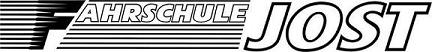 JuliJuliJuliJuliAugustAugustAugustAugustSeptemberSeptemberSeptemberSeptemberOktoberOktoberOktoberOktoberNovemberNovemberNovemberNovemberDezemberDezemberDezemberDezember1Mo271Do1So1Di1FrAllerheiligenAllerheiligen1So1. Advent1. Advent2Di2Fr2Mo362Mi2Sa2Mo493Mi3Sa3Di3DoTag der Dt. EinheitTag der Dt. Einheit3So3Di4Do4So4Mi4Fr4Mo454Mi5Fr5Mo325Do5SaModul 1Modul 15Di5Do6Sa Modul 5 Modul 56Di6Fr6So6Mi6Fr7So7Mi7SaModul 5Modul 57MoModul 1417Do7SaModul 1Modul 18Mo288Do8So8DiModul 2Modul 28Fr8So9Di9Fr9Mo379MiModul 3Modul 39SaModul 4Modul 49Mo5010Mi10SaModul 2Modul 210Di10DoModul 4Modul 410So10Di11Do11So11Mi11FrModul 5Modul 511Mo4611Mi12Fr12Mo3312Do12SaModul 2Modul 212Di12Do13Sa13Di13Fr13So13Mi13Fr14So14Mi14Sa14Mo4214Do14SaModul 2Modul 215Mo2915Do15So15Di15Fr15So16Di16Fr16Mo3816Mi16SaModul 5Modul 516Mo5117Mi17Sa17Di17Do17So17Di18Do18So18Mi18Fr18Mo4718Mi19Fr19Mo3419Do19Sa19Di19Do20Sa20Di20Fr20So20Mi20Fr21So21Mi21Sa21Mo4321Do21Sa22Mo3022Do22So22Di22Fr22So23Di23Fr23Mo3923Mi23Sa23Mo5224Mi24SaModul 3Modul 324Di24Do24So24DiHeiligabendHeiligabend25Do25So25Mi25Fr25Mo4825Mi1. Weihnachtstag1. Weihnachtstag26Fr26Mo3526Do26SaModul 3Modul 326Di26Do2. Weihnachtstag2. Weihnachtstag27SaModul 1Modul 127Di27Fr27SoEnde der SommerzeitEnde der Sommerzeit27Mi27Fr28So28Mi28Sa28Mo4428Do28Sa29Mo3129Do29So29Di29Fr29So30Di30Fr30Mo4030Mi30Sa30Mo131Mi31SaModul 4Modul 431DoReformationstagReformationstag31DiSilvesterSilvester